МУНИЦИПАЛЬНОЕ БЮДЖЕТНОЕ УЧРЕЖДЕНИЕ ДОПОЛНИТЕЛЬНОГО ОБРАЗОВАНИЯ «РАЙОННАЯ ДЕТСКАЯ ШКОЛА ИСКУССТВ «ФАНТАЗИЯ»«ФОРТЕПИАНО»Программа учебного предмета для обучающихся по дополнительным общеразвивающим образовательным программам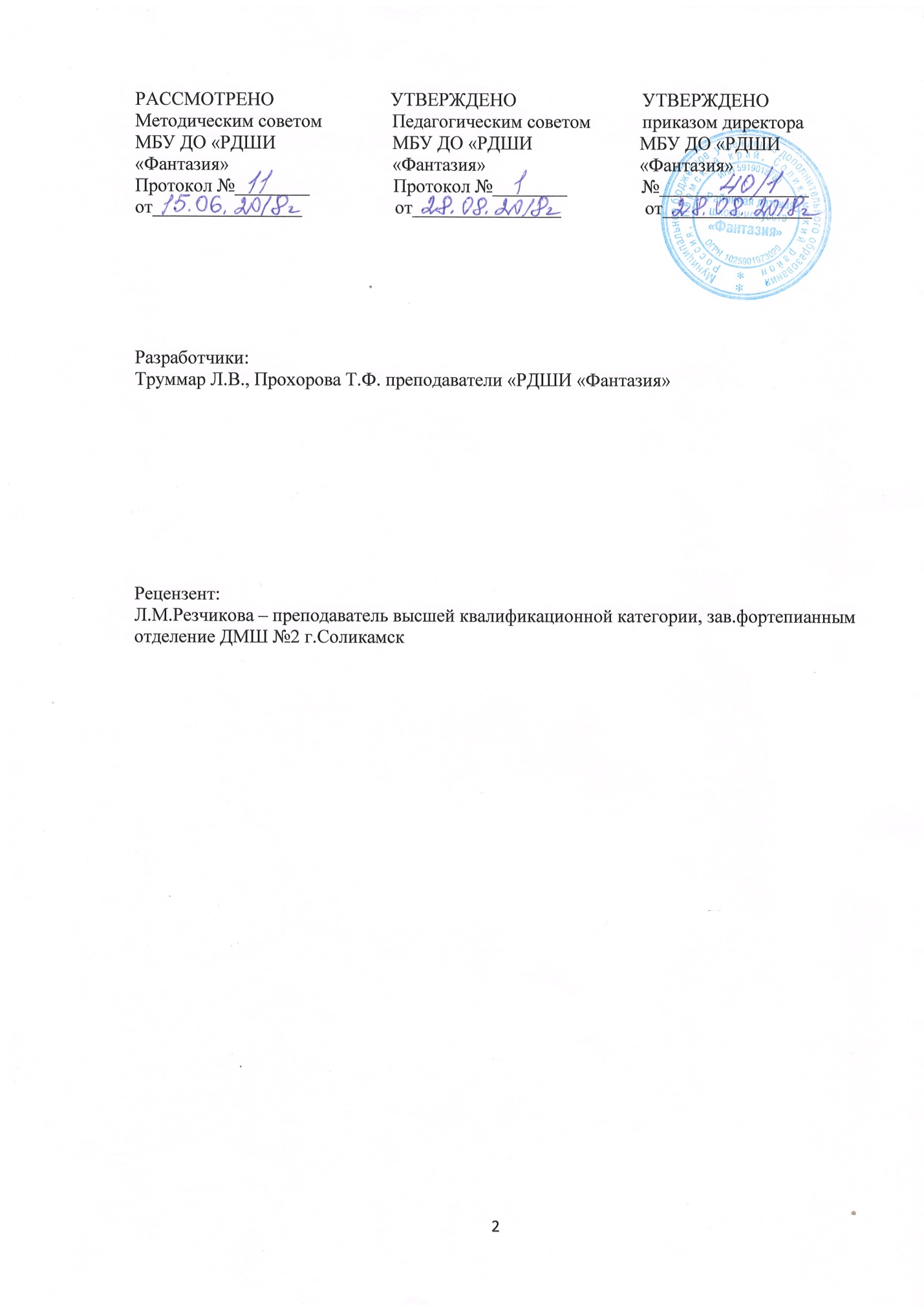 СодержаниеСодержание………………………………………………………………………………………3I.ПОЯСНИТЕЛЬНАЯ ЗАПИСКА……………………………………………………………...41.Характеристика учебного предмета, его место и роль в образовательном процессе…………………………………………………………………………………………..42. Срок реализации учебного предмета «Фортепиано»…………...……..………...............43.Объем учебного времени, предусмотренный учебным планом Школы на реализацию учебного предмета «Фортепиано»…………………………….………..………..……………..44. Форма проведения учебных аудиторных занятий …………………………………........45. Цель и задачи учебного предмета «Фортепиано» ………………..……..........................56.Обоснование структуры программы учебного предмета «Фортепиано»……….....………………………………………………………………………....57. Методы обучения …………………..……………………………………………………...58. Описание материально-технических условий реализации учебного предмета ……….5II.СОДЕРЖАНИЕ УЧЕБНОГО ПРЕДМЕТА СВЕДЕНИЯ О ЗАТРАТАХ УЧЕБНОГО ВРЕМЕНИ, ПРЕДУСМОТРЕННОГО НА ОСВОЕНИЕ УЧЕБНОГО ПРЕДМЕТА «ФОРТЕПИАНО»…...…………………..……………………………………………………….6     1.Сведения о затратах учебного времени…………………………………………………...6     2.Требования по годам обучения……………………………………………………………6 III.ТРЕБОВАНИЯ К УРОВНЮ ПОДГОТОВКИ ОБУЧАЮЩИХСЯ……………………………………………………………………………….9IV.ФОРМЫ И МЕТОДЫ КОНТРОЛЯ, СИСТЕМА ОЦЕНОК…………………………….....9     1.Аттестация: цели, виды, форма, содержание……………………………………………..9      2.Критерии оценки………………………………………………………………………......10V.МЕТОДИЧЕСКОЕ ОБЕСПЕЧЕНИЕ УЧЕБНОГО ПРОЦЕССА…………………………101.Методические рекомендации педагогическим работникам по основным формам работы…………………………………………………………………………………………...102.Методические рекомендации по организации самостоятельной работы учащихся….11VI.СПИСКИ РЕКОМЕНДУЕМОЙ УЧЕБНОЙ И МЕТОДИЧЕСКОЙ ЛИТЕРАТУРЫ…..12ПОЯСНИТЕЛЬНАЯ ЗАПИСКАХарактеристика учебного предмета, его место и роль в образовательном процессе.Дополнительная общеразвивающая программа «Фортепиано» разработана на основе типовой программы Министерства культуры СССР «Фортепиано» для детских музыкальных школ (1991г.), в соответствии с Федеральным законом от 29.12.2012 №273-ФЗ «Об образовании в Российской Федерации» и «Рекомендациями по организации образовательной и методической деятельности при реализации общеразвивающих программ в области искусств» (Письмо Министерства культуры от 21.11.2013г. №191-01-39/06-ги), а также с учетом многолетнего педагогического опыта разработчиков программы.Учебный предмет «Фортепиано» направлен на приобретение обучающимися знаний, умений и навыков игры на инструменте, получение ими художественного образования, а также на эстетическое воспитание и духовно-нравственное развитие ученика.Обучение игре на фортепиано включает в себя музыкальную грамотность, чтение с листа, навыки ансамблевой игры, овладение основами аккомпанемента и необходимые навыки самостоятельной работы. Обучаясь в школе, дети приобретают опыт творческой деятельности, знакомятся с высшими достижениями мировой музыкальной культуры.Данная программа предполагает свободу в выборе репертуара и направлена, прежде всего, на развитие интересов обучающихся, не ориентированных на дальнейшее профессиональное обучение, но желающих получить навыки музицирования.Срок реализации учебного предмета «Фортепиано»Срок освоения программы для обучающихся 4 года, поступивших в образовательное учреждение в первый класс – 8-10 лет. Продолжительность учебных занятий 34 недели в год , с первого по четвертый годы обучения составляет 136 недель в год.Прием на обучение по Программе осуществляется по заявлению родителей (законных представителей) в порядке, установленном локальным актом Школы. Проведение каких-либо форм отбора и оценки творческих способностей детей при приеме не предусмотрено.Объем учебного времени, предусмотренный учебным планом Школы на реализацию учебного предмета «Фортепиано»Нормативный срок обучения – 4 года                                        Таблица 1Форма проведения аудиторных занятийОсновной формой работы с обучающимися по предмету «Фортепиано» является урок. Продолжительность урока  - 40 минут (2 раза в неделю). Индивидуальная форма занятий позволяет преподавателю построить содержание программы в соответствии с особенностями развития каждого обучающегося.Цели и задачи учебного предмета «Фортепиано»Цели:обеспечение развития музыкально-творческих способностей учащегося на основе приобретенных им знаний, умений и навыков в области фортепианного исполнительстваЗадачи:развитие интереса к классической музыке и музыкальному творчеству;развитие музыкальных способностей: слуха, ритма, памяти, музыкальности и артистизма;освоение учащимися музыкальной грамоты, необходимой для владения инструментом в пределах программы учебного предмета;овладение учащимися основными исполнительскими навыками игры на фортепиано, позволяющими грамотно исполнять музыкальное произведение как соло, так и в ансамбле, а также исполнять нетрудный аккомпанемент;обучение навыкам самостоятельной работы с музыкальным материалом и чтению нот с листа;приобретение обучающимися  опыта творческой деятельности и публичных выступлений;Обоснование структуры учебного предмета «Фортепиано»Программа содержит  следующие разделы:сведения о затратах учебного времени, предусмотренного на освоениеучебного предмета;распределение учебного материала по годам обучения;описание дидактических единиц учебного предмета;требования к уровню подготовки обучающихся;формы и методы контроля, система оценок;методическое обеспечение учебного процесса.В соответствии с данными направлениями строится основной раздел программы «Содержание учебного предмета».Методы обученияВ музыкальной педагогике применяется комплекс методов обучения. Индивидуальное обучение неразрывно связано с воспитанием ученика, с учетом его возрастных и психологических особенностей.Для достижения поставленной цели и реализации задач предмета используются следующие методы обучения:словесный (объяснение, беседа, рассказ);наглядно-слуховой (показ, наблюдение, демонстрация пианистических приемов);практический (работа на инструменте, упражнения);аналитический (сравнения и обобщения, развитие логического мышления);эмоциональный (подбор ассоциаций, образов, художественные впечатления).Индивидуальный метод обучения позволяет найти более точный и  психологически верный подход к каждому ученику и выбрать наиболее подходящий метод обучения.Описание материально-технических условий реализации учебного предмета «Фортепиано»Материально-техническая база образовательного учреждения должна соответствовать санитарным и противопожарным нормам, нормам охраны труда.Учебные аудитории для занятий по предмету «Фортепиано» должны быть оснащены пианино и должны иметь площадь не менее 6 кв. метров.Необходимо наличие концертного зала с концертным роялем, библиотеки и фонотеки. Помещения должны быть со звукоизоляцией и своевременно ремонтироваться. Музыкальные инструменты должны регулярно  обслуживаться настройщиками (настройка, мелкий и капитальный ремонт).СОДЕРЖАНИЕ УЧЕБНОГО ПРЕДМЕТА СВЕДЕНИЯ О ЗАТРАТАХ УЧЕБНОГО ВРЕМЕНИ, ПРЕДУСМОТРЕННОГО НА ОСВОЕНИЕ УЧЕБНОГО ПРЕДМЕТА «ФОРТЕПИАНО»Сведения о затратах учебного времениТаблица 2Учебный материал Программы распределяется по годам обучения – классам. Продолжительность учебных занятий составляет 34 недели в год. Режим занятий – 2 раза в неделю, 1 академический час (40 мин.).Объем аудиторных занятий с 1-4 класс составляет 272 часа.Помимо аудиторных занятий в Программе предусмотрен объем времени на самостоятельную работу обучающихся по изучению и постижению музыкального искусства. Время, отводимое для самостоятельной работы обучающегося, может использоваться на: Самостоятельные занятия по подготовке к учебному предмету;Подготовку к контрольным урокам, зачетам и экзаменам;Посещение учреждений культуры (филармоний, театров, концертных залов, музеев и т.п.);Участие обучающихся в творческих мероприятиях и культурно-просветительской деятельности школы.Выполнение обучающимися домашнего задания контролируется преподавателем. Объем самостоятельных занятий составляет 2 часа в неделю, с 1-4 класс -  272 часа. Объем максимальной учебной нагрузки с 1-4 класс составляет 544 часа.Требования по годам обученияНастоящая программа отражает разнообразие репертуара, его академическую направленность, а также возможность индивидуального подхода к каждому ученику. В одном и том же классе программа может значительно отличаться по уровню трудности. Количество музыкальных произведений, рекомендуемых для изучения в каждом классе, дается в годовых требованиях.В работе над репертуаром преподаватель должен учитывать, что большинство произведений предназначаются для публичного или экзаменационного исполнения, а остальные - для работы в классе или просто ознакомления. Следовательно, преподаватель может устанавливать степень завершенности работы над произведением. Вся работа над репертуаром фиксируется в индивидуальном плане ученика.Годовые требования1 классКоличество произведений: 16Народные песниПьесы песенного и танцевального характераЭтюдыГаммы: C, G, F dur – каждой рукой отдельно в пределах одной октавы (со II полугодия); тонические трезвучия аккордами по три звука без обращений каждой рукой отдельно в тех же тональностях.2 классКоличество произведений: 14Полифонические произведения – 2Пьесы – 5-6 (включая 2-3 ансамбля)Этюды – 4Гаммы: C, G, D, A, E dur в прямом и противоположном движении двумя руками в две октавы; F dur – двумя руками в прямом движении; a, e, d moll (натуральный, гармонический, мелодический виды) каждой рукой отдельно в две октавы; тонические трезвучия с обращениями аккордами по три звука каждой рукой отдельно в пройденных тональностях.3 классКоличество произведений: 14Полифонические произведения – 2Произведения крупной формы –2Пьесы – 5-6 (включая 2-3 ансамбля)Этюды – 44 классКоличество произведений: 14Полифонические произведения –2Крупная форма – 2Пьесы – 5-6 (включая ансамбли)ЭтюдыВыбор репертуара для классной работы, зачетов зависит от индивидуальных особенностей каждого конкретного ученика, его музыкальных данных, трудоспособности и методической целесообразности.Требования к уровню подготовки выпускников   Экзамены проводятся в соответствии с действующими учебными планами в выпускном классе.   На выпускной экзамен выносятся 4 произведения различных жанров и форм.В течение учебного года учащиеся экзаменационных классов выступают в I полугодии – на прослушивании (2 произведения) ставится оценка, во II полугодии – на прослушивании (2 произведения) ставится оценка.Примерные программы выпускного экзамена:Полифония (менуэт, полонез, маленькая прелюдия, инвенция)Крупная форма (сонатина, вариации, рондо)ПьесаЭтюдВозможна замена крупной формы на пьесу.Требования по техническому зачёту3 класс4 классIII.  ТРЕБОВАНИЯ К УРОВНЮ ПОДГОТОВКИ ОБУЧАЮЩИХСЯУровень  подготовки  обучающихся  является  результатом  освоения    программы  учебного  предмета  «Фортепиано»,  который  предполагает формирование следующих знаний, умений, навыков,  таких  как:наличие у обучающегося интереса к музыкальному искусству, самостоятельному музыкальному исполнительству;сформированный комплекс исполнительских знаний, умений и навыков, позволяющих  использовать многообразные возможности фортепиано для достижения наиболее убедительной интерпретации авторского текста, самостоятельно накапливать репертуар из музыкальных произведений различных эпох, стилей, направлений, жанров и форм;знание в соответствии с программными требованиями фортепианногорепертуара, включающего произведения разных стилей и жанров (полифонические произведения, сонаты, концерты, пьесы, этюды, инструментальные миниатюры);знание художественно-исполнительских возможностей фортепиано;знание профессиональной терминологии;наличие умений по чтению с листа музыкальных произведений разных жанров и форм;навыки по воспитанию слухового контроля, умению управлять процессом исполнения музыкального произведения;навыки по использованию музыкально-исполнительских средств выразительности, выполнению анализа исполняемых произведений, владению различными видами техники исполнительства, использованию художественно оправданных технических приемов;наличие музыкальной памяти, развитого полифонического мышления, мелодического, ладогармонического, тембрового слуха.IV.  ФОРМЫ И МЕТОДЫ КОНТРОЛЯ, СИСТЕМА ОЦЕНОКАттестация: цели, виды, форма, содержание.Оценка качества реализации программы «Фортепиано» включает в себя текущий контроль успеваемости, промежуточную и итоговую аттестацию обучающихся.Успеваемость учащихся проверяется на различных выступлениях: академических зачетах, контрольных уроках, экзаменах, концертах, конкурсах, прослушиваниях к ним и т.д.Текущий контроль успеваемости учащихся проводится в счет аудиторного времени, предусмотренного на учебный предмет.Промежуточная аттестация проводится в форме контрольных уроков, зачетов. Контрольные уроки, зачеты  могут проходить в виде технических зачетов, академических концертов, исполнения концертных программ. Контрольные уроки и зачеты в рамках промежуточной аттестации проводятся на завершающих полугодие учебных занятиях в счет аудиторного времени, предусмотренного на учебный предмет. Итоговая аттестация проводится в форме выпускных экзаменов, представляющих собой концертное исполнение программы. По итогам этого экзамена выставляется оценка "отлично", "хорошо", "удовлетворительно", "неудовлетворительно". Учащиеся на выпускном экзамене должны продемонстрировать достаточный технический уровень владения фортепиано для воссоздания художественного образа и стиля исполняемых произведений разных жанров и форм зарубежных и отечественных композиторов. Критерии оценкиДля аттестации обучающихся создаются фонды оценочных средств, которые включают в себя методы контроля, позволяющие оценить приобретенные знания, умения и навыки.  По итогам исполнения программы на зачете, академическом прослушивании или экзамене выставляется оценка по пятибалльной шкале:Таблица 3Согласно ФГТ данная система оценки качества исполнения является основной. В зависимости от сложившихся традиций того или иного учебного заведения и с учетом целесообразности оценка качества исполнения может быть дополнена системой «+» и «-», что даст возможность более конкретно и точно оценить выступление учащегося. Фонды оценочных средств призваны обеспечивать оценку качества приобретенных выпускниками знаний, умений и навыков. Оценки выставляются по окончании каждой четверти и полугодий учебного года.V.  МЕТОДИЧЕСКОЕ ОБЕСПЕЧЕНИЕ УЧЕБНОГО ПРОЦЕССАМетодические рекомендации педагогическим работникамОсновная форма учебной и воспитательной работы - урок в классе по специальности, обычно включающий в себя проверку выполненного задания, совместную работу педагога и обучающегося над музыкальным произведением, рекомендации педагога относительно способов самостоятельной работы обучающегося. Урок может иметь различную форму, которая определяется не только конкретными задачами, стоящими перед обучающимся, но также во многом обусловлена его индивидуальностью и характером, а также сложившимися в процессе занятий отношениями обучающегося и педагога. Работа в классе, как правило, сочетает словесное объяснение с показом на инструменте необходимых фрагментов музыкального текста.В работе преподаватель должен следовать принципам последовательности, постепенности, доступности, наглядности в освоении материала. Весь процесс обучения строится с учетом принципа: от простого к сложному, опирается на индивидуальные особенности обучающегося - интеллектуальные, физические, музыкальные и эмоциональные данные, уровень его подготовки.Одна из основных задач специальных классов - формирование музыкально-исполнительского аппарата обучающегося. С первых уроков полезно рассказывать об истории инструмента, о композиторах и выдающихся исполнителях, ярко и выразительно исполнять на инструменте музыкальные произведения.Следуя лучшим традициям и достижениям  русской пианистической школы, преподаватель в занятиях должен стремиться к раскрытию содержания музыкального произведения, добиваясь ясного ощущения мелодии, гармонии, выразительности музыкальных интонаций, а также понимания элементов формы.Исполнительская техника является необходимым средством для исполнения любого сочинения, поэтому необходимо постоянно стимулировать работу обучающегося над совершенствованием его исполнительской техники.Систематическое развитие навыков чтения с листа является составной частью предмета, важнейшим направлением в работе и, таким образом, входит в обязанности преподавателя. Перед прочтением нового материала необходимо предварительно просмотреть и, по возможности, проанализировать музыкальный текст с целью осознания ладотональности, метроритма, выявления мелодии и аккомпанемента.В работе над музыкальным произведением необходимо прослеживать связь между художественной и технической сторонами изучаемого произведения.Правильная организация учебного процесса, успешное и всестороннее развитие музыкально-исполнительских данных обучающегося зависят непосредственно от того, насколько тщательно спланирована работа в целом, глубоко продуман выбор репертуара.В начале каждого полугодия преподаватель составляет для обучающегося индивидуальный план, который утверждается заведующим отделом. В конце учебного года преподаватель представляет отчет о его выполнении с приложением краткой характеристики работы обучающегося. При составлении индивидуального учебного плана следует учитывать индивидуально- личностные особенности и степень подготовки обучающегося. В репертуар необходимо включать произведения, доступные по степени технической и образной сложности, высокохудожественные по содержанию, разнообразные по стилю, жанру, форме и фактуре. Индивидуальные планы вновь поступивших обучающихся должны быть составлены к концу сентября после детального ознакомления с особенностями, возможностями и уровнем подготовки ученика.Основное место в репертуаре должна занимать академическая музыка как отечественных, так и зарубежных композиторов.Одна из самых главных методических задач преподавателя состоит в том, чтобы научить обучающегося работать самостоятельно. Творческая деятельность развивает такие важные для любого вида деятельности личные качества, как воображение, мышление, увлеченность, трудолюбие, активность, инициативность, самостоятельность. Эти качества необходимы для организации грамотной самостоятельной работы, которая позволяет значительно активизировать учебный процесс.Методические рекомендации по организации самостоятельной работысамостоятельные занятия должны быть регулярными и систематическими;периодичность занятий - каждый день.Объем самостоятельной работы определяется с учетом минимальных затрат на подготовку домашнего задания (параллельно с освоением детьми программы начального и основного общего образования), с опорой на сложившиеся в учебном заведении педагогические традиции и методическую целесообразность, а также индивидуальные способности обучающегося.Ученик должен быть физически здоров. Занятия при повышенной температуре опасны для здоровья и нецелесообразны, так как результат занятий всегда будет отрицательным.Индивидуальная домашняя работа может проходить в несколько приемов и должна строиться в соответствии с рекомендациями преподавателя по специальности.Необходимо помочь ученику организовать домашнюю работу, исходя из количества времени, отведенного на занятие. В самостоятельной работе должны присутствовать разные виды заданий: игра технических упражнений, гамм и этюдов (с этого задания полезно начинать занятие и тратить на это примерно треть времени); разбор новых произведений или чтение с листа более легких (на 2-3 класса ниже по трудности); выучивание наизусть нотного текста, необходимого на данном этапе работы; работа над звуком и конкретными деталями (следуя рекомендациям, данным преподавателем на уроке), доведение произведения до концертного вида; проигрывание программы целиком перед зачетом или концертом; повторение ранее пройденных произведений. Все рекомендации по домашней работе в индивидуальном порядке дает преподаватель и фиксирует их, в случае необходимости, в дневнике.VI. СПИСКИ РЕКОМЕНДУЕМОЙ УЧЕБНОЙ И МЕТОДИЧЕСКОЙ ЛИТЕРАТУРЫСписок литературы «Хрестоматия для фортепиано.Пьесы» в.2 7 кл. Москва “Музыка” 1991г. (142)«Школа игры на фортепиано» Москва “Музыка” 1994г. (181)«В музыку с радостью» Санкт-Петербург “Композитор” 1997г. (182)Б.Милич «Фортепиано» 1 кл. Москва “Кифара” 2000г. (24)«Фортепианная игра» Москва “Музыка”	1977г. (161)«Хрестоматия для фортепиано» 1 кл. Москва “Музыка” 1990г. (116)Е.Туркина «Котёнок на клавишах» ч.3 Санкт-Петербург “Композитор” (12)Б.Милич «Фортепиано» 2 кл. Москва “Кифара” 2000г. (25)«Фортепиано» 2 кл. Москва “Кифара” 1994г. (162)«Хрестоматия для фортепиано» 2 кл. Москва “Музыка” 1985г. (119)«Фортепиано» 3 кл. Киев “Музыкальная Украина” 1994г. (107)«Хрестоматия для фортепиано» 3 кл. Москва “Музыка” 1986г. (121)«Хрестоматия для фортепиано» 3 кл. Москва “Музыка” 1990г. (120)П.Чайковский «Детский альбом» Москва “Музыка” 1997г. (103)«Музыка для детей» в.2 Москва “Советский композитор” 1978г. (177)«Хрестоматия для фортепиано» 4 кл. Москва “Музыка” 1988г.(123)М.Клементи «Сонатины» Москва “Музыка” 1984г. (49)И.С.Бах «Маленькие прелюдии и фуги» Москва “Музыка” 1993г.(199)И.С.Бах Инвенции» ред. Ф.Бузони Москва “Музыка” 1997г. (198)П.Чайковский «Времена года» Санкт-Петербург “Композитор” 1998г. (37)«Хрестоматия для фортепиано.Пьесы зарубежных композиторов»Москва “Музыка”1995г. (171)«Хрестоматия для фортепиано.Полифонические пьесы» в.2   6 кл. Москва “Музыка”  1988г. (141)«Хрестоматия для фортепиано.Этюды» в.2  6 кл. Москва “Музыка” 1989г. (138)«Произведения крупной формы» в.1  6 кл. Москва “Музыка” 1988г. (137)И.С.Бах «Хорошо темперированный клавир» Москва “Музыка” 1996г. (197)М.Клементи «29 этюдов» Москва “Музыка” 1994г.(46)«Хрестоматия для фортепиано.Полифонические пьесы» в.2 6 кл. Москва “Музыка”1988г. (140)И.С.Бах – Д.Кабалевский «Полифонические пьесы» Москва “Музыка” 1986г.(196)«Хрестоматия для фортепиано.Пьесы» в.2 6 кл. Москва  “Музыка” 1990г. (139)Д.Шостакович «Избранные пьесы» Москва “Композитор” 1993г. (144)«Хрестоматия для фортепиано» 4 кл. Москва “Музыка” 1990г. (125)«Произведения крупной формы» в.3    4-5 кл. Киев “Муз. Украина” 1993г.(108)«Произведения крупной формы» 5 кл в.1 Москва “Музыка” 1995г.(127)«Хрестоматия для фортепиано.Полифонические пьесы» в.1  5 кл. Москва “Музыка”1989г. (132)«Хрестоматия для фортепиано.Этюды» в.2  5 кл. Москва “Музыка”1988г. (135)«Хрестоматия для фортепиано.Пьесы» в.1  5 кл. Москва “Музыка” 1988г. (129)1 класс2 класс3 класс4 классСписок методической литературыАлексеев А. Клавирное искусство, 1 вып. /М.,1952Алексеев А. Методика обучения игре на фортепиано /М.,1978Альшванг А. Людвиг ван Бетховен. Изд. Музыка,1997Аберт Герман  Моцарт. Монография / М., Музыка,1990Берченко Р. В поисках утраченного смысла. Болеслав Яворский о "Хорошо темперированном клавире"/Классика - XXI,    2008Браудо И.  Артикуляция. Л.,1961Браудо И.  Об органной и клавирной музыке. Л.,1976Выдающиеся пианисты-педагоги о фортепианном Искусстве. М.,1966Голубовская Н. Искусство педализации. Музыка, Л.,1974Гофман И. Фортепианная игра. Ответы на вопросы о фортепианной игре /М.,1961Коган Г. Работа пианиста. 3 изд., М.,1979Коган Г. Вопросы пианизма. М.,1969Копчевский Н. Клавирная музыка, вопросы исполнения. Музыка, М.,1986Корто А.  О фортепианном искусстве. М.,1965Ландовска В. О музыке.  Классика - XXI век, 2001Милич Б. Воспитание ученика-пианиста. Изд. Кифара, 2002Мильштейн Я. Хорошо темперированный клавир И.С.Баха. М.,1967Нейгауз Г. Об искусстве фортепианной игры. Записки педагога. М., 1982Носина В. Символика музыки И.С.Баха. Классика – XXI, 2006Петрушин В. Музыкальная психология. М.,1997Цыпин Г. Обучение игре на фортепиано. М.,1974Цыпин Г. Музыкант и его работа. Проблемы психологии творчества. М., 1988Швейцер А. Иоганн Себастьян Бах. Классика – XXI.  М., 2011Шатковский Г. Развитие музыкального слуха. М.,1996Штейнгаузен Ф. Техника игры на фортепиано. М.,1926Шуман Р. О музыке и музыкантах. Сборник статей. М., Музыка, 1975Классы1-4Классы1-4Максимальная учебная нагрузка (в часах)544Количество часов на аудиторные занятия272Количество часов на внеаудиторные занятия272Класс1234Продолжительность учебных занятий (в неделях)34343434Объем часов аудиторной учебной нагрузки в неделю2222Объем часов аудиторных занятий по годам обучения68686868Общее количество часов аудиторной нагрузки за весь период обучения272272272272Объем часов внеаудиторной учебной нагрузки в неделю2222Объем часов внеаудиторных (самостоятельных) занятий по годам обучения68686868Общее количество часов внеаудиторной нагрузки за весь период обучения272272272272Максимальная учебная нагрузка в неделю4444Объем часов максимальной нагрузки по годам обучения136136136136Общее количество часов максимальной нагрузки за весь период обучения544544544544Требования по гаммамF-d, B-g, D-hМажорные и минорные гаммы3-4 октавы двумя руками в прямом движенииХроматические гаммы двумя руками в прямом движенииОт «Ре», «Соль #» -- в противоположном движенииАккорды: Т 53, t 53 – с обращениями двумя рукамиАрпеджио короткие – с обращениями каждой рукойЭтюд на любой вид техникиТерминыТерминыТерминыТерминыТерминыДинамические обозначенияШтрихиТемпыИзменения темпаХарактерf, pnon legatolentoritenutocantabilemf, mplegatolargoферматаdolceff, ppstaccatoadagioa tempoanimatosfmarcatoandantecon motogiocosocrescendoandantinoleggierodiminuendosostenutosimilemoderatomoltoallegrettoallegroТребования по гаммамG- E, Es-c, As-fМажорные и минорные гаммы4 октавы двумя рукамиG dur, Es dur – в противоположном движенииХроматические гаммы в прямом движении двумя рукамиОт «Ре», «Соль #» --  в противоположном движенииАккорды: T 53, t 53 – с обращениями по 3-4 звука двумя руками или по 4 звука каждой рукойАрпеджио короткие по 4 звука двумя руками или по 4 звука каждой рукой; длинные от белых клавиш каждой рукойЭтюд на любой вид техникиТерминыТерминыТерминыТемпыИзменения темпаХарактерvivacerallentandocon brioaccelerandocon fuocomeno mossoespressivoenergicorisolutotranquillesemprecalandoОценкаКритерии оценивания выступления5 («отлично»)технически качественное и художественно осмысленное исполнение, отвечающее всем требованиям на данном этапе обучения4 («хорошо»)оценка отражает грамотное исполнение с небольшими недочетами (как в техническом плане, так и в художественном)3 («удовлетворительно»)исполнение с большим количеством недочетов, а именно: недоученный текст, слабая техническая подготовка,  малохудожественная игра, отсутствие свободы игрового аппарата и т.д. 2 («неудовлетворительно»)комплекс серьезных недостатков, невыученный текст, отсутствие домашней работы, а также плохая посещаемость аудиторных занятийПьесыПьесыБ.Кравченко «Упрямый козлик»А.Роули «Игра»Д.Кабалевский «Маленькая полька» (соч.39 №2)Я.Лефельд «Народная мелодия»А.Холминов «Колыбельная»Л.Моцарт «Менуэт»И.Шишов «Песня»И.Кригер «Буре»А.Бантин «Под дождём»И.Кребс «Ригодон»И.Виттхауэр «Гавот»Г.Пёрселл «Менуэт»С.Майкапар «В садике», «Сказочка»Д.Тюрк «Аллегретто»А.Гречанинов «В разлуке» (соч.94 №4)И.Гайдн «Менуэт»Э.Сигмейстер «Ковбойская песня»Ц.Кюи «В присядку»В.Моцарт «Анданте», «Менуэт»И.С.Бах «Менуэт»Д.Шостакович «Марш»«Хрестоматия для фортепиано»          1 класс  (116)А.Петров «Юмореска» из к/ф «Зайчик»французская песенка «Про оленя»Д.Тюрк «Грустное настроение»р.н.п. «Ой, Иван»Л.Боккерини «Менуэт»Е.Туркина «Котёнок на клавишах» ч.3 (12)А.Гедике «Русская песня»Н.Мясковский «Тревожная колыбельная»Д.Шостакович «Медведь»А.Томази «Сказка о короле-волшебнике»Д.Кабалевский «Ёжик», «Шутка» (соч.39 №12)А.Карашанов «Бабочка»Ж.Арман «Пьеса»В.Волков «Светлячки»Ф.Шуберт «Немецкий танец»«Фортепианная игра» (161)Л.Моцарт «Полонез»Е.Мелартини «Песня»Ю.Щуровский «Чёрный ворон»А.Жилинский «У речки»«Латышский народный танец» обр.А.ЖилинскогоГ.Орлянский «Зайчик» Б.Милич «Фортепиано» 1 класс (24)ЭтюдыЭтюдыА.Николаев «Этюд»А.Гнесина «Этюд»Р.Гедике «Этюд»К.Черни «Этюд»Л.Шитте «Этюд»Л.Кутева «Этюд»«Школа игры на фортепиано» (181)А.Жилинский «Этюд»О.Геталова «Этюд»Н.Любарский «Этюд»А.Гумберт «Этюд»«В музыку с радостью» (182)Крупная формаКрупная формаТ.Хаслингер «Сонатина» (C dur)Л.Бетховен «Сонатина» (G dur)И.Беркович «Светлячок» вариации (C dur)И.Андре «Сонатина» (G dur)Ю.Некрасов «Маленькая сонатина» (e moll)А.Гедике «Тема с вариациями» (C dur) А.Диабелли «Сонатина» (F dur)Н.Силованский «Вариации на тему укр. н.п.» (F dur)«Фортепиано» 2 класс (162)А.Муха «Танец зверюшек» вариации Н.Любарский «Вариации на тему р.н.п.»Э.Денисов «Сонатина» (G dur)Б.Милич «Фортепиано» 2 класс (25)Полифонические произведенияПолифонические произведенияС.Шевченко «Канон»Г.Пёрселл «Ария»Ю.Щуровский «Канон»И.С.Бах «Менуэт», «Полонез», «Волынка»Г.Гендель «Менуэт», «Сарабанда»Г.Свиридов «Колыбельная песенка»Б.Барток «Анданте»А.Корелли «Сарабанда»Б.Милич «Фортепиано» 2 класс (25)А.Гедике «Колыбельная» (соч.36 №15)В.Моцарт «Ария»И.Гайдн «Менуэт»Г.Гендель «Ария»«Хрестоматия для фортепиано» 2 класс (119)ЭтюдыЭтюдыА.Гедике «Этюд» (соч.58)А.Жилинский «Этюд»И.Беркович «Этюд»К.Сорокин «Этюд»Л.Шитте «Этюд» (соч.108)А.Гречанинов «Этюд»А.Лемуан «Этюд» (соч.37)А.Лешгорн «Этюд»К.Гурлитт «Этюд»Н.Полынский «Этюд»А.Стоянов «Этюд»К.Черни «Этюд»Б.Милич «Фортепиано» 2 класс (25)ПьесыПьесыП.Чайковский «Старинная французская песенка»П.Чайковский «Болезнь куклы»В.Моцарт «Аллегро»С.Майкапар «Мотылёк»А.Гречанинов «Колыбельная», «Вальс»Ф.Рыбицкий «Кот и мышь»Ю.Щуровский «Украинский танец», «Петух-драчун»М.Жербин «Косолапый мишка»Э.Сигмейстер «Марш»А.Хачатурян «Скакалка»Т.Корганов «Весёлые колокольчики»И.Гайдн «Менуэт»Б.Милич «Фортепиано» 2 класс (25)Б.Барток «Пьеса»Ан.Александров «Просьба»А.Стоянов «Пионерский марш»Р.Шуман «Солдатский марш»В.Моцарт «Пьеса», «Вальс»Д.Кабалевский «Вроде вальса», «Печальная история» (соч.27 №6)Д.Тюрк «Аллегро»С.Ляпунов «Пьеса»«Хрестоматия для фортепиано» 2 класс (119)АнсамблиАнсамбли«Укр.н.песня» Обр. И.БерковичаВ.Моцарт «Отрывок из I ч. симфонии» (G dur)«Укр.н.танец» обр. И.МильманаС.Прокофьев «Отрывок из симфонической сказки «Петя и волк»Б.Милич «Фортепиано» 2 класс (25)П.Чайковский «У ворот, ворот», «Как во граде царевна»Ф.Шуберт «Вальс» (соч.9-а)Р.н.п. «Жили да были два братца» обр.Щедрина«Хрестоматия для фортепиано» 2 класс (119)Крупная формаКрупная формаД.Кабалевский «Сонатина» (e moll)Л.Бетховен «Сонатина для мандолины» (e moll)В.Моцарт «Сонатина» (C dur)М.Клементи «Сонатина» (G dur)«Хрестоматия для фортепиано» 3 класс (121)Ф.Кулау «Вариации» (G dur)Л.Бетховен «Сонатина» (Fdur)М.Сильвинский «Сонатина» (D dur)А.Диабелли «Сонатина» (G dur)«Фортепиано» 3 класс (107)Полифонические произведенияПолифонические произведенияГ.Гендель «Фугетта» И.С.Бах «Менуэт»Ж.Рамо «Менуэт»Ж.Армен «Фугетта»«Хрестоматия для фортепиано» 3 класс (121)В.Моцарт «Менуэт»Г.Гендель «Куранта»«Хрестоматия для фортепиано» 3 класс (120)О.Гедике «Инвенция»С.Павлюченко «Фугетта»Г.Телеман «Модерато»Укр. нар. песняВ.Ф.Бах «Аллегро»О.Балтин «Фугетта»«Фортепиано» 3 класс (107)ПьесыПьесыР.Шуман «Смелый наездник»Г.Свиридов «Парень с гармошкой»Б.Барток «Пьеса»А.Хачатурян «Вечерняя сказка»П.Чайковский «Песня жаворонка» (соч.39 №22)«Хрестоматия для фортепиано» 3 класс (121)Ан.Александров «Вальс»Р.Леденёв «На пригорке», «Песня»А.Балтин «Румынский танец №1», «Румынский танец №2»Д.Тюрк «Детская кадриль»М.Глинка «Чувство», «Полька»Г.Свиридов «Попрыгунья»Э.Григ «Вальс»А.Лядов «Семейная» (р.н.п.)А.Казелла «Сицилиана»А.Хачатурян «Андантино»«Музыка для детей. Фортепианные пьесы» в.2 (177)П.Чайковский «Новая кукла», «Мазурка», «Итальянская песенка», «Немецкая песенка», «Марш деревянных  солдатиков»П.Чайковский «Детский альбом» соч.39 (103)      1. Д.Шостакович «Шарманка», «Танец»Д.Шостакович «Избранные детские пьесы» (144)ЭтюдыЭтюдыА.Райчев «Этюд»Э.Тамберг «Этюд» (оп.13 №9)К.Славицкий «Этюд»К.Черни «Этюд»«Хрестоматия для фортепиано» 3 класс (120)А.Лемуан «Этюд» (соч.37 №11, 22)А.Лешгорн «Этюд» (соч.65 №8)К.Черни «Этюд» (соч.139 №71)А.Гедике «Этюд» (соч.46 №44)К.Черни «Этюд» (соч.599 №69)«Хрестоматия для фортепиано»            3 класс  (121)АнсамблиАнсамблиС.Разорёнов «Птичка»М.Парцхаладзе «Вальс»«Хрестоматия для фортепиано» 3 класс (120)Л.Бетховен «Три немецких танца»Ф.Шуберт «Лендлер»р.н.п. «Уж как по лесу, как по сеням»И.Ильин «Танец»«Хрестоматия для фортепиано» 3 класс (121)А.Флярковский, р.Щедрин «Со вьюном я  хожу» (р.н.п.)«Музыка для детей» в.2 (177)Крупная формаКрупная формаР.Шуман «Детская соната» (соч.118 №1)С.Майкапар «Вариации на русскую тему» (соч.8 №14)М.Чимароза «Соната» (G dur)Д.Кабалевский «Лёгкие вариации на тему словацкой народной песни»«Хрестоматия для фортепиано» 4 класс (123)Я.Медин «Сонатина» (C dur)Ф.Кулау «Сонатина» (C dur)Д.Кабалевский «Лёгкие вариации на тему укр.н.песни»М.Клементи «Фортепиано» 4-5 класс (49)М.Клементи «Сонатина» (F dur) №4, «Сонатина» (C dur) №3М.Клементи «Сонатины» (49)      1.  И.Гайдн «Соната» (D dur)«Хрестоматия для фортепиано» 4 класс (125)Полифонические произведенияПолифонические произведенияГ.Гендель «Сарабанда» (e moll)Г.Гендель «Куранта» (F dur)И.С.Бах «Маленькая инвенция» (e moll)«Хрестоматия для фортепиано» 4 класс (125)И.С.Бах «Маленькая прелюдия» (d moll) №5И.С.Бах «Маленькая прелюдия» (c moll) №14И.С.Бах «Маленькая прелюдия» (e moll) №18И.С.Бах «Маленькая прелюдия» (d moll) №15И.С.Бах «Маленькие прелюдии и фугетты» (199)ПьесыПьесыЭ.Григ «Народная мелодия» (оп.12 №5)Р.Шуман «Дед Мороз» (оп.68 №12)А.Гречанинов «Данюшкина сказка»Э.Сигмейстер «Блюз»«Хрестоматия для фортеиано» 4 класс (125)Б.Барток «Две пьесы»Р.Шуман «Пьеса» (оп.68  №76)Э.Сигмейстер «Пьеса»С.Прокофьев «Прогулка» (оп.65 №2), «Сказочка» (оп.65 №3), «Марш» (оп.65 №10)И.Раков «Рассказ»Г.Пахульский «Прелюдия» (соч.8 №1)Д.Кабалевский «Токкатина» (соч.27  №12), «Шуточка» (соч.27  №10)А.Гедике «Миниатюра» (соч.8 №2)Д.Шостакович «Танец»«Хрестоматия для фортепиано» 4 класс (123)ЭтюдыЭтюдыК.Черни «Два этюда»К.Славицкий «Этюд»К.Сорокин «Этюд»М.Парцхаладзе «В цирке»В.Лютославский «Пьеса для четырёх пальцев»Л.Ревуцкий «Два этюда»«Хрестоматия для фортепиано» 4класс (125)Г.Беренс «Этюд» (соч.88 №17)Г.Беренс «Этюд» (соч.61 №4)А.Гедике «Этюд» (соч.32 №30)Г.Лемуан «Этюд» (соч.37 №48)«Хрестоматия для фортепиано» 4 класс (123)АнсамблиАнсамблиК.Сорокин «Ариозо»М.Парцхаладзе «Шествие»«Хрестоматия для фортепиано»                   4 класс (125)А.Радвилович «На балу»«Петербургский альбом» (172)      1.  А.Хачатурян «Вальс цветов» из балета             “Чиполлино”      2.  А.Хачатурян «Галоп»«Музицируем вдвоём» (77)